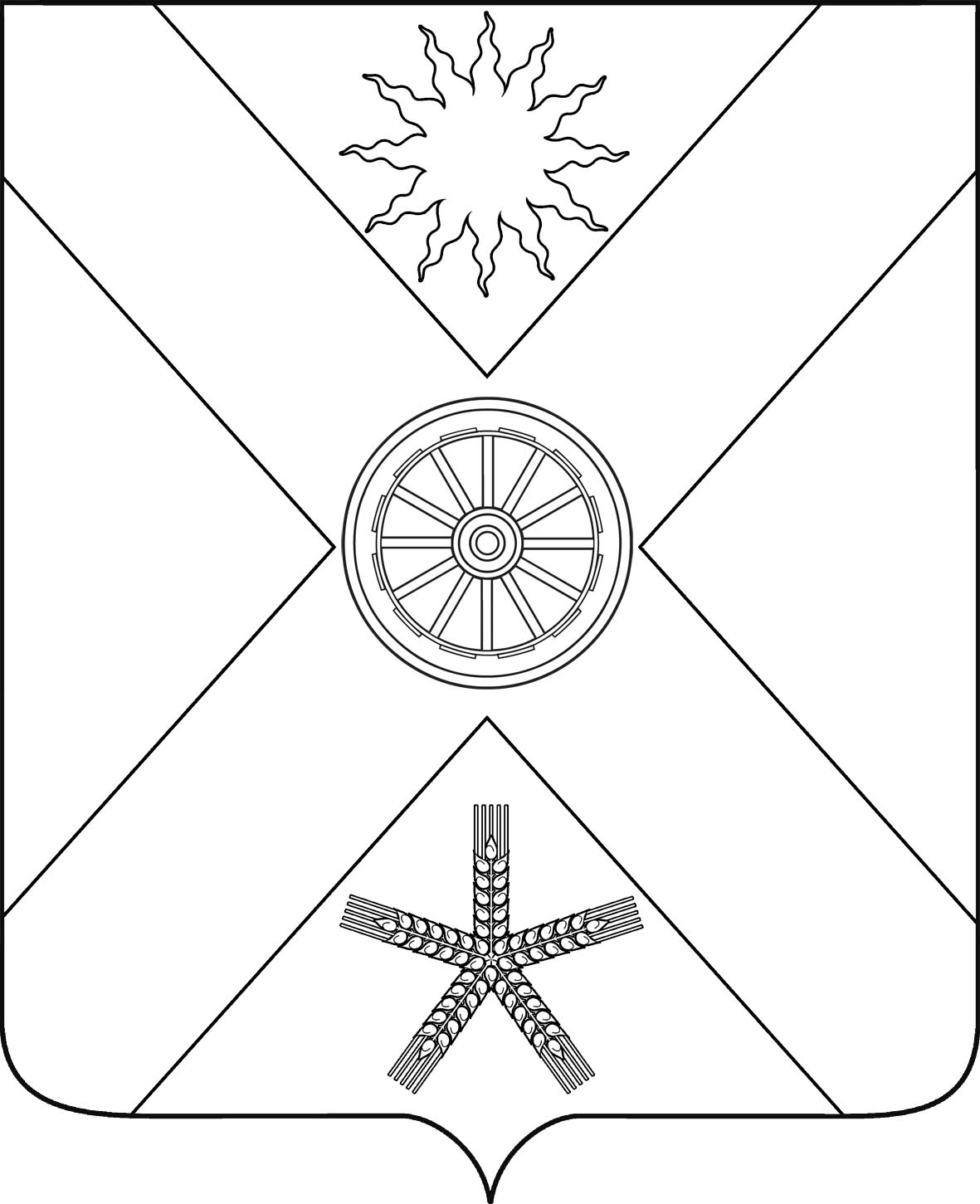 РОССИЙСКАЯ ФЕДЕРАЦИЯРОСТОВСКАЯ  ОБЛАСТЬ ПЕСЧАНОКОПСКИЙ РАЙОНМУНИЦИПАЛЬНОЕ ОБРАЗОВАНИЕ«ПЕСЧАНОКОПСКОЕ СЕЛЬСКОЕ ПОСЕЛЕНИЕ»АДМИНИСТРАЦИЯ ПЕСЧАНОКОПСКОГО СЕЛЬСКОГО ПОСЕЛЕНИЯПОСТАНОВЛЕНИЕ15.05.2017                                        №  115                       с. Песчанокопское«Об определении перечня социально значимых работ при участии граждан в обеспечении первичных мер пожарной безопасности»     В соответствии со статьёй 17 Федерального закона от 06 октября 2003 года N 131-ФЗ "Об общих принципах организации местного самоуправления в Российской Федерации, статьей 34 Федерального закона от 21.12.1994 № 69-ФЗ «О пожарной безопасности»), в целях участия граждан в обеспечении первичных мер пожарной безопасности,ПОСТАНОВЛЯЮ:     1.Утвердить примерный перечень социально значимых работ при участии граждан в обеспечении первичных мер пожарной безопасности, согласно приложения.      2.  Настоящее постановление вступает в силу с момента его подписания, но не ранее дня официального обнародования на официальном сайте Администрации Песчанокопского сельского поселения, в сети интернет.     3. Контроль за выполнением настоящего постановления оставляю за собой.Глава Песчанокопскогосельского поселения                                                                           Ю.Г.АлисовПостановление вноситинспектор АдминистрацииПесчанокопского сельскогопоселения                                                                                             Приложение                                                                                 к постановлению Главы                                                                                 Песчанокопского сельского                                                                                поселения от 15.05.2017 № 115ПЕРЕЧЕНЬ  социально-значимых работ при участии граждан в обеспечении первичных мер пожарной безопасности на территории Песчанокопского сельского поселения   Перечень социально-значимых работ при участии граждан в обеспечении первичных мер пожарной безопасности разработан в соответствии с требованиями статьи 17 Федерального закона от 06 октября 2003 года N 131-ФЗ "Об общих принципах организации местного самоуправления в Российской Федерации".   К социально значимым работам могут быть отнесены только работы, не требующие специальной профессиональной подготовки. Привлечение граждан к данным работам на безвозмездной основе проводится на добровольной основе и продолжительностью не более четырех часов подряд.      К социально значимым работам в области пожарной безопасности относятся:      1. Уборка территории поселения от горючих отходов, мусора, тары, опавших листьев, сухой травы и т.п.      2. Подготовка к зиме пожарных водоемов и гидрантов.      3. В зимний период очистка пожарных водоемов и гидрантов, а также подъездов к ним от снега и льда.      4. Оборудование знаков пожарной безопасности .      5. В летний период в условиях устойчивой сухой, жаркой и ветреной погоды или при получении штормового предупреждения патрулирование с первичными средствами пожаротушения в частном жилом секторе.     6. Распространение листовок, буклетов, информационных листов в жилом секторе, в местах с массовым пребыванием людей и т.д.      7.Участие в очистке подъездов, чердаков и подвалов жилых и общественных зданий от горючих материалов, мусора, старых вещей и т.п.      8. Выполнение мероприятий, исключающих возможность переброса огня при пожарах на здания и сооружения (устройство защитных противопожарных полос, посадка лиственных насаждений, уборка сухой растительности и другие).